Ben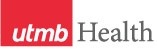 WEEKLY RELAYSWEEKLY RELAYSNov. 23, 2017YOUR DEPARTMENT NEWS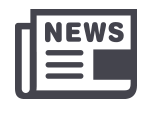 YOUR DEPARTMENT NEWSYOUR DEPARTMENT NEWSUTMB NEWS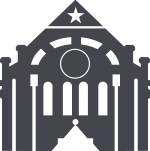 UTMB NEWSNothing to report.Nothing to report.Nothing to report.Free and confidential EAP services:As a UTMB employee, you and your family have access to free and confidential counseling and referral services through the University of Texas Employee Assistance Program. The UTEAP is available 24 hours a day, 7 days a week at 844-872-5986 and can assist with anxiety and depression; alcohol or substance abuse problems; grief, couples and relationship issues; family problems; legal and financial concerns; and workplace stress and conflicts. See https://hr.utmb.edu/eap/ for more information.It’s not too late to get your seasonal flu shot:UTMB offers its employees, retirees and volunteers free flu shots each year to help prevent the spread of seasonal influenza. Vaccinations are still available in the Employee Health Clinic on the Galveston Campus, at the League City and Angleton Danbury campuses and at all clinics and inpatient units. For more information, call (409) 747-9172 or visit https://hr.utmb.edu/ehc/flufree/.An innovative way to give this season:With the holiday season underway, you may have heard about Giving Tuesday. This nationwide effort is designed to promote philanthropy. Now, UTMB has a great way to help you flex your philanthropic muscle—by giving as part of the Faculty and Staff Family Campaign for UTMB’s $50 million Innovations in Mind (IIM) fundraising initiative. There are four priorities in this initiative: support for construction of our new Health Education Center, establishing new faculty endowments, adding new scholarships for students and advancing UTMB’s cutting-edge neurodegenerative disorders research. Giving is easy. You can visit https://innovationsinmind.utmb.edu/employee to make a one-time gift or you can set up monthly payroll deduction. You can also give in person. On Nov. 28 from 11 a.m. to 1 p.m. representatives from UTMB’s Development Office will be stationed in the main lobbies at the following locations:School of Nursing/School of Health Professions BuildingJohn Sealy HospitalJennie Sealy HospitalAngleton Danbury CampusLeague City CampusAll faculty and staff who give $100 or more will have their names included on a special recognition wall in the new Health Education Center.Free and confidential EAP services:As a UTMB employee, you and your family have access to free and confidential counseling and referral services through the University of Texas Employee Assistance Program. The UTEAP is available 24 hours a day, 7 days a week at 844-872-5986 and can assist with anxiety and depression; alcohol or substance abuse problems; grief, couples and relationship issues; family problems; legal and financial concerns; and workplace stress and conflicts. See https://hr.utmb.edu/eap/ for more information.It’s not too late to get your seasonal flu shot:UTMB offers its employees, retirees and volunteers free flu shots each year to help prevent the spread of seasonal influenza. Vaccinations are still available in the Employee Health Clinic on the Galveston Campus, at the League City and Angleton Danbury campuses and at all clinics and inpatient units. For more information, call (409) 747-9172 or visit https://hr.utmb.edu/ehc/flufree/.An innovative way to give this season:With the holiday season underway, you may have heard about Giving Tuesday. This nationwide effort is designed to promote philanthropy. Now, UTMB has a great way to help you flex your philanthropic muscle—by giving as part of the Faculty and Staff Family Campaign for UTMB’s $50 million Innovations in Mind (IIM) fundraising initiative. There are four priorities in this initiative: support for construction of our new Health Education Center, establishing new faculty endowments, adding new scholarships for students and advancing UTMB’s cutting-edge neurodegenerative disorders research. Giving is easy. You can visit https://innovationsinmind.utmb.edu/employee to make a one-time gift or you can set up monthly payroll deduction. You can also give in person. On Nov. 28 from 11 a.m. to 1 p.m. representatives from UTMB’s Development Office will be stationed in the main lobbies at the following locations:School of Nursing/School of Health Professions BuildingJohn Sealy HospitalJennie Sealy HospitalAngleton Danbury CampusLeague City CampusAll faculty and staff who give $100 or more will have their names included on a special recognition wall in the new Health Education Center.TOPICSLEGEND	PATIENT CARE	EDUCATION & RESEARCH	INSTITUTIONAL SUPPORT	CMC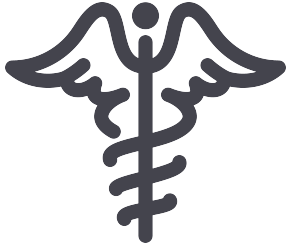 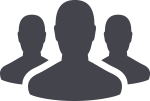 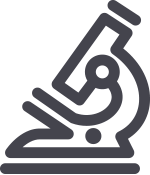 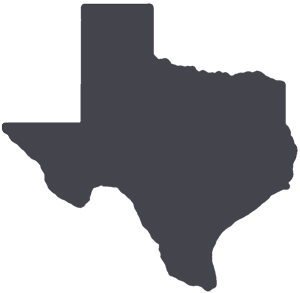 	PATIENT CARE	EDUCATION & RESEARCH	INSTITUTIONAL SUPPORT	CMC	PATIENT CARE	EDUCATION & RESEARCH	INSTITUTIONAL SUPPORT	CMC	PATIENT CARE	EDUCATION & RESEARCH	INSTITUTIONAL SUPPORT	CMCAROUND UTMB (Use the legend above to quickly find items of interest to your team)AROUND UTMB (Use the legend above to quickly find items of interest to your team)AROUND UTMB (Use the legend above to quickly find items of interest to your team)AROUND UTMB (Use the legend above to quickly find items of interest to your team)AROUND UTMB (Use the legend above to quickly find items of interest to your team)GALVESTON CAMPUSHoliday safety tips presentation The UTMB Police Department will host a brown bag presentation on "Holiday Safety Tips.” Nov. 30 and Dec. 14 from noon to 1 p.m. in Room 1.130 in the Rebecca Sealy Building. The presentation will begin at 12:15 p.m., and refreshments (cookies) and drinks will be available to the first 30 participants who arrive. If you are interested in attending, please call (409) 772-1503 to register. Walk-ins are welcome as well. For more information, email Officer Johnny Soliz at jrsoliz@utmb.edu.       Flu season: Masking requirements for unvaccinated health care workers Influenza (flu) and respiratory syncytial virus (RSV) season have begun. Masking requirements for health care workers who have not been vaccinated for influenza will begin Monday, Nov. 27. These individuals must wear a surgical mask while in patient care areas, including inpatient rooms, exam rooms, nurses’ stations and corridors in patient care areas. This does not include private offices, conference rooms or break rooms, public spaces such as the cafeteria or spaces accessible to only staff, including nurses’ stations in TDCJ. For details, please visit the UTMB Healthcare Epidemiology website at www.utmb.edu/hce.GALVESTON CAMPUSHoliday safety tips presentation The UTMB Police Department will host a brown bag presentation on "Holiday Safety Tips.” Nov. 30 and Dec. 14 from noon to 1 p.m. in Room 1.130 in the Rebecca Sealy Building. The presentation will begin at 12:15 p.m., and refreshments (cookies) and drinks will be available to the first 30 participants who arrive. If you are interested in attending, please call (409) 772-1503 to register. Walk-ins are welcome as well. For more information, email Officer Johnny Soliz at jrsoliz@utmb.edu.       Flu season: Masking requirements for unvaccinated health care workers Influenza (flu) and respiratory syncytial virus (RSV) season have begun. Masking requirements for health care workers who have not been vaccinated for influenza will begin Monday, Nov. 27. These individuals must wear a surgical mask while in patient care areas, including inpatient rooms, exam rooms, nurses’ stations and corridors in patient care areas. This does not include private offices, conference rooms or break rooms, public spaces such as the cafeteria or spaces accessible to only staff, including nurses’ stations in TDCJ. For details, please visit the UTMB Healthcare Epidemiology website at www.utmb.edu/hce.GALVESTON CAMPUSHoliday safety tips presentation The UTMB Police Department will host a brown bag presentation on "Holiday Safety Tips.” Nov. 30 and Dec. 14 from noon to 1 p.m. in Room 1.130 in the Rebecca Sealy Building. The presentation will begin at 12:15 p.m., and refreshments (cookies) and drinks will be available to the first 30 participants who arrive. If you are interested in attending, please call (409) 772-1503 to register. Walk-ins are welcome as well. For more information, email Officer Johnny Soliz at jrsoliz@utmb.edu.       Flu season: Masking requirements for unvaccinated health care workers Influenza (flu) and respiratory syncytial virus (RSV) season have begun. Masking requirements for health care workers who have not been vaccinated for influenza will begin Monday, Nov. 27. These individuals must wear a surgical mask while in patient care areas, including inpatient rooms, exam rooms, nurses’ stations and corridors in patient care areas. This does not include private offices, conference rooms or break rooms, public spaces such as the cafeteria or spaces accessible to only staff, including nurses’ stations in TDCJ. For details, please visit the UTMB Healthcare Epidemiology website at www.utmb.edu/hce.GALVESTON CAMPUSHoliday safety tips presentation The UTMB Police Department will host a brown bag presentation on "Holiday Safety Tips.” Nov. 30 and Dec. 14 from noon to 1 p.m. in Room 1.130 in the Rebecca Sealy Building. The presentation will begin at 12:15 p.m., and refreshments (cookies) and drinks will be available to the first 30 participants who arrive. If you are interested in attending, please call (409) 772-1503 to register. Walk-ins are welcome as well. For more information, email Officer Johnny Soliz at jrsoliz@utmb.edu.       Flu season: Masking requirements for unvaccinated health care workers Influenza (flu) and respiratory syncytial virus (RSV) season have begun. Masking requirements for health care workers who have not been vaccinated for influenza will begin Monday, Nov. 27. These individuals must wear a surgical mask while in patient care areas, including inpatient rooms, exam rooms, nurses’ stations and corridors in patient care areas. This does not include private offices, conference rooms or break rooms, public spaces such as the cafeteria or spaces accessible to only staff, including nurses’ stations in TDCJ. For details, please visit the UTMB Healthcare Epidemiology website at www.utmb.edu/hce.GALVESTON CAMPUSHoliday safety tips presentation The UTMB Police Department will host a brown bag presentation on "Holiday Safety Tips.” Nov. 30 and Dec. 14 from noon to 1 p.m. in Room 1.130 in the Rebecca Sealy Building. The presentation will begin at 12:15 p.m., and refreshments (cookies) and drinks will be available to the first 30 participants who arrive. If you are interested in attending, please call (409) 772-1503 to register. Walk-ins are welcome as well. For more information, email Officer Johnny Soliz at jrsoliz@utmb.edu.       Flu season: Masking requirements for unvaccinated health care workers Influenza (flu) and respiratory syncytial virus (RSV) season have begun. Masking requirements for health care workers who have not been vaccinated for influenza will begin Monday, Nov. 27. These individuals must wear a surgical mask while in patient care areas, including inpatient rooms, exam rooms, nurses’ stations and corridors in patient care areas. This does not include private offices, conference rooms or break rooms, public spaces such as the cafeteria or spaces accessible to only staff, including nurses’ stations in TDCJ. For details, please visit the UTMB Healthcare Epidemiology website at www.utmb.edu/hce.GALVESTON CAMPUSHoliday safety tips presentation The UTMB Police Department will host a brown bag presentation on "Holiday Safety Tips.” Nov. 30 and Dec. 14 from noon to 1 p.m. in Room 1.130 in the Rebecca Sealy Building. The presentation will begin at 12:15 p.m., and refreshments (cookies) and drinks will be available to the first 30 participants who arrive. If you are interested in attending, please call (409) 772-1503 to register. Walk-ins are welcome as well. For more information, email Officer Johnny Soliz at jrsoliz@utmb.edu.       Flu season: Masking requirements for unvaccinated health care workers Influenza (flu) and respiratory syncytial virus (RSV) season have begun. Masking requirements for health care workers who have not been vaccinated for influenza will begin Monday, Nov. 27. These individuals must wear a surgical mask while in patient care areas, including inpatient rooms, exam rooms, nurses’ stations and corridors in patient care areas. This does not include private offices, conference rooms or break rooms, public spaces such as the cafeteria or spaces accessible to only staff, including nurses’ stations in TDCJ. For details, please visit the UTMB Healthcare Epidemiology website at www.utmb.edu/hce.DID YOU KNOW?
Of the nearly 13,000 employees who work at UTMB about 9 percent have disclosed that they have some sort of disability. To help meet the needs of those employees and their allies, the Ability Resource Group hosted its inaugural meeting last month. The Ability Resource Group’s mission is to help ensure UTMB’s ongoing commitment to diversity, especially concerning individuals with disabilities—physical, psychological and technological—and their allies by providing them with opportunities of inclusion. The organization’s goal is to make sure UTMB is a leading institution in embracing all the diversity UTMB employees bring to the institution. For more information visit, https://hr.utmb.edu/diversity/ability/.DID YOU KNOW?
Of the nearly 13,000 employees who work at UTMB about 9 percent have disclosed that they have some sort of disability. To help meet the needs of those employees and their allies, the Ability Resource Group hosted its inaugural meeting last month. The Ability Resource Group’s mission is to help ensure UTMB’s ongoing commitment to diversity, especially concerning individuals with disabilities—physical, psychological and technological—and their allies by providing them with opportunities of inclusion. The organization’s goal is to make sure UTMB is a leading institution in embracing all the diversity UTMB employees bring to the institution. For more information visit, https://hr.utmb.edu/diversity/ability/.